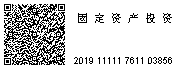 京大兴发改（审）〔2019〕122号关于大兴新城雨污合流管网改造工程（支线）实施方案的批复北京京南顺达投资管理有限责任公司：你单位申报的《关于大兴新城雨污合流管网改造工程（支线）实施方案的请示》（京南顺达字〔2019〕56号）和《关于大兴新城雨污合流管网改造工程（支线）招标方案核准的请示》（京南顺达字〔2019〕57号）等相关材料收悉。根据区规自分局《关于大兴新城雨污合流管网改造工程设计方案审查意见的函》（规大函〔2017〕50号）、《关于大兴新城雨污合流管网改造工程设计方案审查意见的函》（2017规大审改试点函字0003号）等文件，经研究，同意你单位实施该工程。现就有关事项批复如下：一、建设地址：位于大兴新城西红门镇、建成区、观音寺、天宫院4个区域。二、建设内容与规模：1、新建雨污水支线工程大兴新城雨污合流管网改造工程（支线）涉及西红门镇、建成区、观音寺、天宫院4个区域，涵盖14条道路的雨、污水管线支线，建设雨污水支线总长度837.6米，具体建设规模如下：雨污支线工程明细表2、新凤河截污管线清淤工程新凤河截污管线清淤工程拟对现状管道进行清淤。清淤长度约1999米。3、大龙河提升泵站工程对大龙河截污管道提升泵站进行改造，拆除现状水泵3台，新装3台水泵及相关管道。4、外电源工程（1）清源西路泵站外电源：新做管线采用双根φ100双壁波纹管，过路采用φ100钢管，过路顶管，管线全长302米；新建手孔井10座；新建低压电源箱2个；新敷设电缆（YJV-0.6/1-4*35+1*16mm2）315米。（2）黄村西大街泵站外电源：新做管线采用φ110PVC管，过路采用φ100钢管，管线全长240米；新建手孔井4座；新建低压电源箱2个；新敷设电缆（YJV-0.6/1-4*35+1*16mm2）255米。（3）黄徐路泵站外电源：新做管线采用φ100双壁波纹管，过路采用φ100钢管，过路顶管，管线全长591米；新建手孔井20座；新建低压电源箱2个；新敷设电缆（YJV-0.6/1-4*35+1*16mm2）630米。具体占地位置、建设内容及规模以规自部门核定为准。三、投资规模：项目核定总投资795万元。其中：建安工程费688万元，工程建设其他费84万元，预备费23万元。四、该工程施工图要严格按照本批复所核定的工程总投资、建设内容及规模，进行限额设计。五、有关税费的缴纳，按国家及本市有关规定执行。六、在项目实施过程中，要严格落实安全主体责任。七、项目如涉及新征（占）地、改变土地权属、新增建设用地、改变原有土地性质和新增建（构）筑物面积等情况，应依法按照基建程序办理相关规划、国土手续。八、请你单位按照《关于全面治理拖欠农民工工资问题的实施意见》（京政办发[2016]51号）等要求，将拨付的政府投资优先保障农民工工资支付，不得拖欠农民工工资。九、请你单位按照《关于进一步加强建筑废弃物资源化综合利用工作的意见》（京建法[2018]7号）要求，在工程建设中选用建筑废弃物再生物品。十、请据此抓紧项目前期准备工作，尽快到有关部门办理相关手续，手续齐全后方可开工建设。十一、本批复有效期两年。附件：1、工程投资核定表2、建设项目招标方案核准意见书北京市大兴区发展和改革委员会2019年11月15日                                                     2019年11月15日印发共印3份附件1：工程投资核定表单位：万元附件2：建设项目招标方案核准意见书项目名称：大兴新城雨污合流管网改造工程（支线）项目单位名称：北京京南顺达投资管理有限责任公司注意事项：序号公厕名称规模长度（米）合计837.61黄村西大街（兴旺路-兴业大街）D400mm污水管道59.02清源北路（兴丰大街-滨河街）D400mm污水管道19.03康顺园D400mm污水管道33.04清源西路（兴盛街-兴业大街）D300-500mm污水管道168.05京开西辅路（横二路-宏康路）D400mm污水管道97.06黄徐路（京开高速-南六环）D400mm污水管道75.67丰顺路（庆丰路-天河北路）D400mm污水管道177.18庆丰路斜街D400mm污水管道99.99天堂河小区周边道路D800-1000mm雨水管道87.89.1兆丰东路D1000mm雨水管道21.39.2兆丰路D800mm雨水管道37.59.3规划一路D800-1000mm雨水管道19.59.4规划二路D800mm雨水管道9.510西庄路（汇林路-京开高速）D400mm污水管道19.211清源北路（兴华园小区-兴丰大街）D400mm污水管道2.0序号名称审定概算一建安工程费688.131雨污合流工程（支线）492.031.1黄村西大街-污水工程35.211.2清源北路（兴丰大街-滨河街）-污水工程6.891.3康顺园-污水工程39.321.4清源西路（兴盛街-兴业大街）-污水工程60.081.5京开西辅路（横二路～宏康路）-污水工程21.961.6黄徐路-污水工程31.331.7丰顺路（庆丰路~天河北路）-污水工程240.471.8庆丰路斜街-污水工程25.421.9兆丰东路-雨水工程4.701.10兆丰路-雨水工程10.041.11规划一路-雨水工程7.601.12规划二路-雨水工程3.221.13西庄路（汇林路-京开高速）-污水工程2.681.14清源北路(兴华园小区南)-污水工程3.112新凤河截污管线清淤工程109.012.1清淤及检测109.013大龙河提升泵站改造工程15.564外电源工程71.534.1黄徐路泵站外电源工程38.794.2清源西路泵站外电源工程20.144.3黄村西大街泵站外电源工程12.60二工程建设其他费用83.811建设单位管理费15.592实施方案编制费3.213工程设计费27.644工程勘察测量费8.295招标代理服务费4.836招投标交易服务费0.427工程建设监理费21.628竣工图编制费2.21三预备费23.16四总投资795.10采购细项招标方式（公开招标或邀请招标）招标组织形式（自行招标或委托招标）不采用招标形式备注勘察全部核准限额以下设计全部核准限额以下施工全部公开招标委托招标监理全部核准限额以下重要设备全部公开招标委托招标包含在施工中招标中重要材料全部公开招标委托招标包含在施工中招标中其他核准意见说明：核准意见说明：核准意见说明：核准意见说明：核准意见说明：核准意见说明：1.根据《招标公告和公示信息发布管理办法》（国家发展改革委令第10号），依法必须招标项目的招标公告和公示信息应当在北京市公共资源交易服务平台、中国招标投标公共服务平台上发布。2.政府投资项目，项目单位应当将资格预审公告、招标公告、中标候选人公示、中标结果公示等信息在北京市公共资源交易服务平台（ggzyfw.beijing.gov.cn）上全过程公开。3.招标方案核准意见在本项目实施全过程有效。在项目实施过程中，如确有特殊情况需要变更已经核准的招标方案的，应当报我委重新核准。